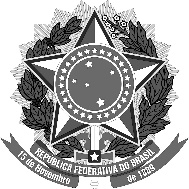 Permanent Mission of Brazil to the United Nations Office in GenevaChemin Louis Dunant, 15 – 1202 – GenèveHuman Rights Council UPR Working Group Third cycle37th session São Tomé and Príncipe’s reviewSpeaking time: 1’ 40’’ Senhora presidente,O Brasil dá boas-vindas à delegação de São Tomé e Príncipe ao terceiro ciclo da Revisão Periódica Universal e apresenta as seguintes recomendações:1. Intensificar seus esforços para a promoção e a proteção dos direitos das mulheres, de modo a combater todas as formas de violência contra a mulher e promover a igualdade de gênero.2. Continuar implementando medidas para o combate ao tráfico de pessoas, em geral para fins de exploração laboral ou sexual, com campanhas para a conscientização do público e treinamento das autoridades competentes.Encorajamos São Tomé e Príncipe a adotar leis de acesso à informação, a fim de robustecer proteções no terreno da Liberdade de expressão e de informação.O Brasil parabeniza São Tomé e Príncipe pelas numerosas conquistas obtidas em diversas áreas dos direitos humanos, tais como o registro civil de nascimento, os direitos à saúde e à educação, acesso à água e eletricidade.Saudamos também a transição pacífica de poder após as eleições de 2018, a qual enfatizou por que São Tomé e Príncipe pode ser considerado modelo de transferência democrática de poder na região.Obrigada.Madam President,Brazil welcomes the São Tomé and Príncipe delegation to the third cycle of the Universal Periodic Review and presents the following recommendations:1. Intensify its efforts to promote and protect women's rights in order to combat all forms of violence against women and promote gender equality.2. Continue to implement measures to combat trafficking in persons, generally for labor or sexual exploitation, raising public awareness and training the competent authorities.We also encourage São Tomé and Príncipe to introduce legislation for access to information, in order to strengthen protections in the domain of freedom of speech and information.Brazil congratulates São Tomé and Príncipe on the numerous achievements obtained in several human rights areas, such as civil birth registration, rights to health and education, access to water and electricity.We also commend the country for the peaceful transition of power after the 2018 elections, which provided further evidence of why São Tomé and Príncipe can be considered as a model of democratic transfer of power in the region.Thank you.